г. Москва, 123060, 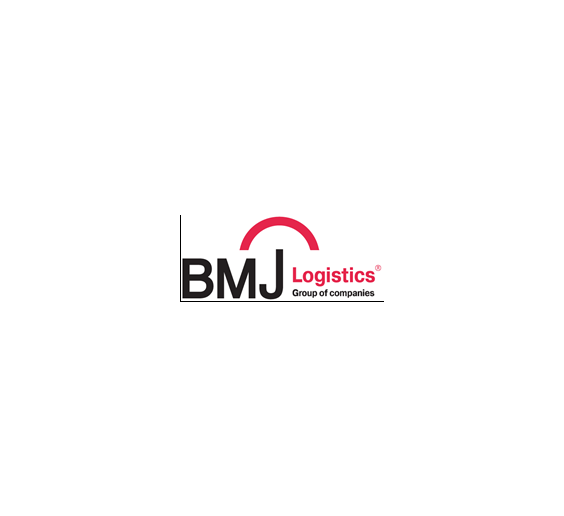 ул. Расплетина,д. 24, +7 (495) 988-48-14 ИНН         7734670770 КПП           773401001 ОГРН 5117746034819Стоимость услуг по таможенным операциям с Грузом ЗаказчикаСтоимость услуг, непоименованных в настоящем Приложении, согласовывается Сторонами дополнительно.	* под сокращением ДТ понимается Таможенная Декларация* Тарифы указаны в рублях без учета НДС.Наименование таможенной операции (услуги)Вознаграждение Исполнителя, руб.*/единица тарификации1. Услуга по таможенному сопровождению грузов Заказчика в отношении товаров, поступивших на одном транспортном средстве (или в одном контейнере – в случае перемещения товаров, содержащихся в контейнерах), сведения о которых заявляются в одной таможенной декларации (далее – ДТ), включает:Подбор и комплектацию необходимых документов для таможенного оформления;Определение ограничений, установленных в соответствии с законодательством РФ о государственном регулировании внешнеторговой деятельности и документов, подтверждающих соблюдение таких ограничений;Определение классификационного кода товара по ЕТН ВЭД ЕАЭС;Обработку спецификаций и иной коммерческой документации с разбивкой по кодам товаров согласно ЕТН ВЭД ЕАЭС;Составление (техническое заполнение) таможенной декларации;Осуществление Исполнителем предварительного осмотра товаров и иных действий, связанных с получением дополнительной информации о товарах (при необходимости);Получение экземпляра таможенной декларации и иных документов с отметкой о принятом таможенным органом решении;Помещение товаров на СВХ, и иные действия, сопутствующие осуществлению временного хранения товаров по запросу Заказчика (стоимость услуг склада временного хранения возмещается Исполнителю отдельно).30 000 руб./ДТ2. Оформление от имени Заказчика добавочных листов к таможенной декларации1 000 руб./добавочный лист3. Условный выпуск товаров10 000 руб./ДТ4. Внесение необходимых изменений (дополнений) в принятую таможенную декларацию10 000 руб./ДТ